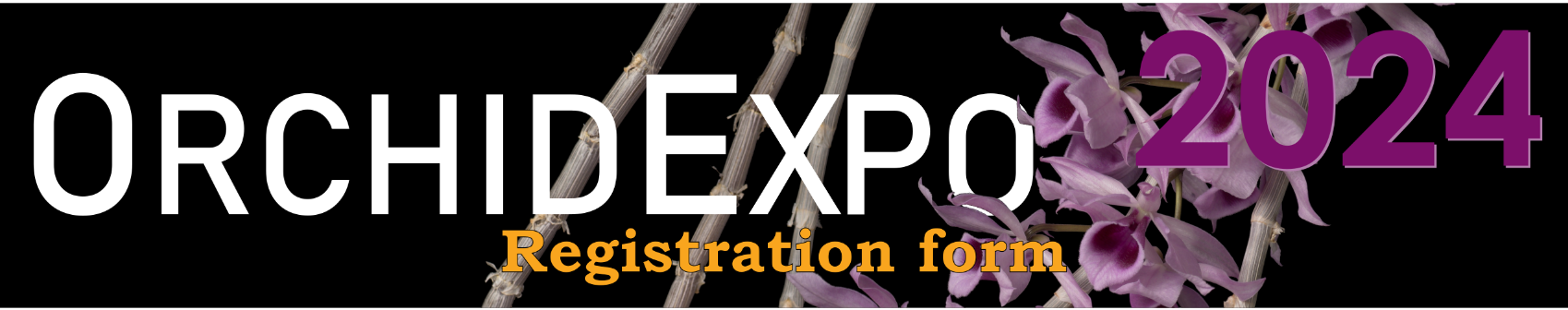 Modification or cancellation If you need to change or cancel your registration, please inform Mario as soon as possible at mariomireault@gmail.com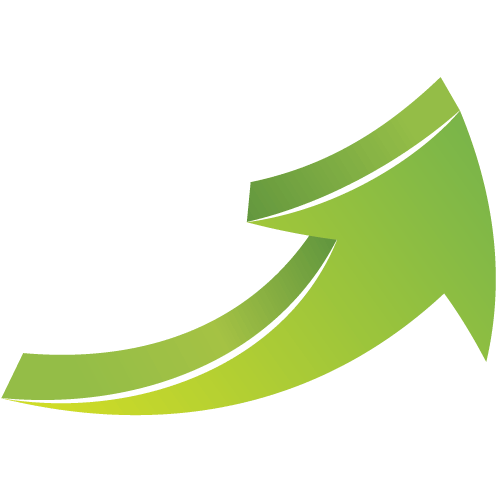 SEND THE COMPLETED REGISTRATION FORM TO:Exhibitor’s name: Exhibitor’s name: Exhibitor’s name: Exhibitor’s name: Exhibitor’s name: Exhibitor’s name: Exhibitor’s name: Address: Address: Address: Address: Address: Address: Address: Phone number: Phone number: Phone number: Email: Email: Email: Email: Number of ID badges required: _______Number of ID badges required: _______Number of ID badges required: _______Number of ID badges required: _______Number of ID badges required: _______Number of ID badges required: _______Number of ID badges required: _______Name of all participants on your team (if possible) :Name of all participants on your team (if possible) :Name of all participants on your team (if possible) :Name of all participants on your team (if possible) :Name of all participants on your team (if possible) :Name of all participants on your team (if possible) :Name of all participants on your team (if possible) :*** For security reasons, any person who helps with assembly, dismantling or sales must at all times wear the identification badge issued by the Orchidophiles of Montreal.****** For security reasons, any person who helps with assembly, dismantling or sales must at all times wear the identification badge issued by the Orchidophiles of Montreal.****** For security reasons, any person who helps with assembly, dismantling or sales must at all times wear the identification badge issued by the Orchidophiles of Montreal.****** For security reasons, any person who helps with assembly, dismantling or sales must at all times wear the identification badge issued by the Orchidophiles of Montreal.****** For security reasons, any person who helps with assembly, dismantling or sales must at all times wear the identification badge issued by the Orchidophiles of Montreal.****** For security reasons, any person who helps with assembly, dismantling or sales must at all times wear the identification badge issued by the Orchidophiles of Montreal.****** For security reasons, any person who helps with assembly, dismantling or sales must at all times wear the identification badge issued by the Orchidophiles of Montreal.***Type of exhibit:  Plant exhibit Floral arrangement / Ikebana Plant exhibit Floral arrangement / Ikebana Plant exhibit Floral arrangement / Ikebana Plant exhibit Floral arrangement / Ikebana Educational exhibit Artwork Educational exhibit ArtworkAll orchid vendors must contribute to the success of the exhibition by creating an artistic display that reflects the quality, quantity and diversity of the plants they offer for sale to visitors to the exhibition.All orchid vendors must contribute to the success of the exhibition by creating an artistic display that reflects the quality, quantity and diversity of the plants they offer for sale to visitors to the exhibition.All orchid vendors must contribute to the success of the exhibition by creating an artistic display that reflects the quality, quantity and diversity of the plants they offer for sale to visitors to the exhibition.All orchid vendors must contribute to the success of the exhibition by creating an artistic display that reflects the quality, quantity and diversity of the plants they offer for sale to visitors to the exhibition.All orchid vendors must contribute to the success of the exhibition by creating an artistic display that reflects the quality, quantity and diversity of the plants they offer for sale to visitors to the exhibition.All orchid vendors must contribute to the success of the exhibition by creating an artistic display that reflects the quality, quantity and diversity of the plants they offer for sale to visitors to the exhibition.All orchid vendors must contribute to the success of the exhibition by creating an artistic display that reflects the quality, quantity and diversity of the plants they offer for sale to visitors to the exhibition.All plant displays will be rated by the organizing committee on a quality scale of 1 to 5, with 1 being Poor and 5 being Exceptional. An orchid vendor display must obtain at least 3 points to ensure it remains on the OrchidExpo invitation list for the following year.All plant displays will be rated by the organizing committee on a quality scale of 1 to 5, with 1 being Poor and 5 being Exceptional. An orchid vendor display must obtain at least 3 points to ensure it remains on the OrchidExpo invitation list for the following year.All plant displays will be rated by the organizing committee on a quality scale of 1 to 5, with 1 being Poor and 5 being Exceptional. An orchid vendor display must obtain at least 3 points to ensure it remains on the OrchidExpo invitation list for the following year.All plant displays will be rated by the organizing committee on a quality scale of 1 to 5, with 1 being Poor and 5 being Exceptional. An orchid vendor display must obtain at least 3 points to ensure it remains on the OrchidExpo invitation list for the following year.All plant displays will be rated by the organizing committee on a quality scale of 1 to 5, with 1 being Poor and 5 being Exceptional. An orchid vendor display must obtain at least 3 points to ensure it remains on the OrchidExpo invitation list for the following year.All plant displays will be rated by the organizing committee on a quality scale of 1 to 5, with 1 being Poor and 5 being Exceptional. An orchid vendor display must obtain at least 3 points to ensure it remains on the OrchidExpo invitation list for the following year.All plant displays will be rated by the organizing committee on a quality scale of 1 to 5, with 1 being Poor and 5 being Exceptional. An orchid vendor display must obtain at least 3 points to ensure it remains on the OrchidExpo invitation list for the following year.Exhibit:Space required	_______ ft X _______ ft	_______ m X _______ mSpace required	_______ ft X _______ ft	_______ m X _______ mSpace required	_______ ft X _______ ft	_______ m X _______ mFloor exhibit?	 Yes 	 NoFloor exhibit?	 Yes 	 NoFloor exhibit?	 Yes 	 NoNumber of 6-ft long tables: ________Number of 6-ft long tables: ________Number of 6-ft long tables: ________Number of 6-ft long tables: ________Number of 6-ft long tables: ________Number of 6-ft long tables: ________Number of 6-ft long tables: ________Sales Area:Number of 6-ft long tables: _______Number of 7-ft long tables: ________Sales Area:Number of 6-ft long tables: _______Number of 7-ft long tables: ________Payment before December 31, 2023240$ each280$ eachPayment before December 31, 2023240$ each280$ eachPayment before December 31, 2023240$ each280$ eachPayment before December 31, 2023240$ each280$ eachPayment after January 1st, 2024290$ each330$ eachSpecial needs :Special needs :Special needs :Special needs :Special needs :Special needs :Special needs :